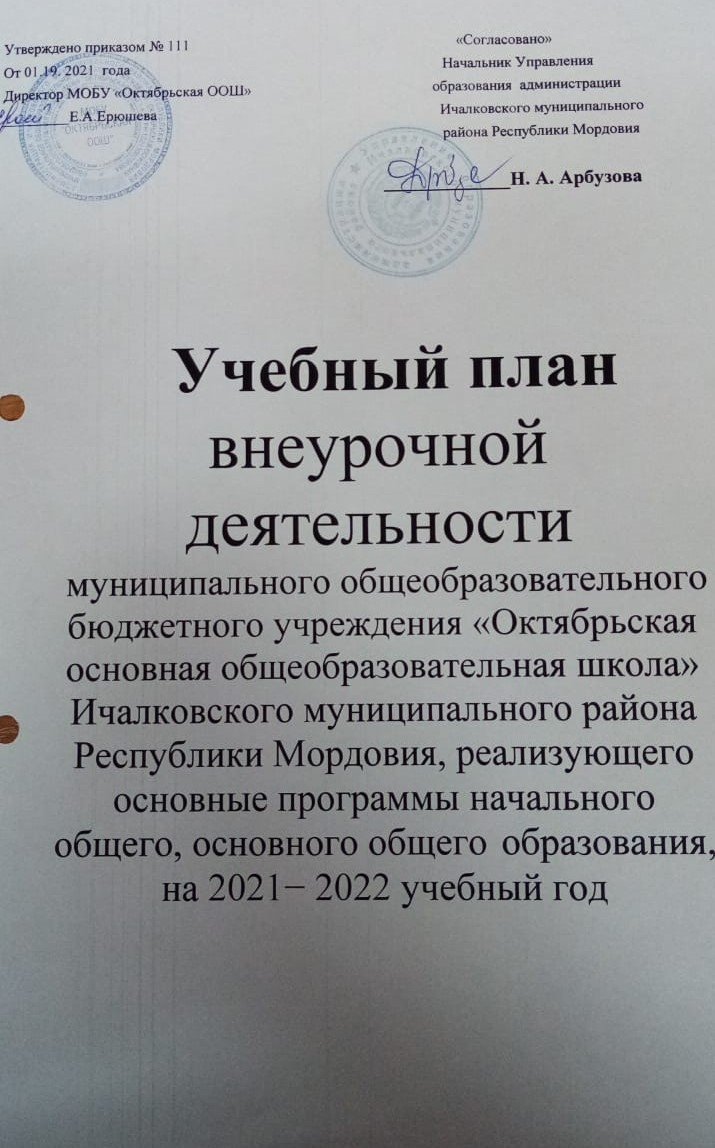 План внеурочной деятельности ФГОС НОО, ООО МОБУ «Октябрьская ООШ» обеспечивает введение в действие и реализацию требований Федерального государственного образовательного стандарта и определяет общий и максимальный объем нагрузки обучающихся в рамках внеурочной деятельности, состав и структуру направлений и форм внеурочной деятельности по классам.План внеурочной деятельности разработан с учетом требований следующих нормативных документов:- Федерального Закона от 29.12.2012 № 273-ФЗ «Об образовании в Российской Федерации»; - Закона Российской Федерации «О санитарно-эпидемиологическом благополучии населения» от 12.03.99, гл. 3, ст. 28.II.2; - Постановления Главного государственного санитарного врача Российской Федерации от 29.12.2010 № 189 «Об утверждении СанПиН 2.4.2.2821-10 «Санитарно-эпидемиологические требования к условиям и организации обучения в общеобразовательных учреждениях»; - приказа Министерства образования и науки Российской Федерации от 06.10.2009 № 373 «Об утверждении и введении в действие федерального государственного образовательного стандарта начального общего образования»; - приказа Министерства образования и науки Российской Федерации от 17.12.2010 № 1897 «Об утверждении федерального государственного образовательного стандарта основного общего образования»; - приказа Министерства образования и науки Российской Федерации от 17.05.2012 № 413 «Об утверждении федерального государственного образовательного стандарта среднего общего образования»;- приказа Министерства образования и науки Российской Федерации от 30.08.2013 № 1015 «Об утверждении Порядка организации и осуществления образовательной деятельности по основным общеобразовательным программам - образовательным программам начального общего, основного общего и среднего общего образования»;Организациявнеурочнойдеятельности в начальноми основном звене обученияПлан внеурочной деятельности определяет состав и структуру направлений, формы организации. Внеурочная деятельность организуется по пяти направлениям развития личности (спортивно-оздоровительное, духовно-нравственное, социальное, общеинтеллектуальное, общекультурное). Распределение часов внеурочной деятельности по направлениям общеобразовательная организация определяет самостоятельно.При расчете общего объема часов на организацию внеурочной деятельности учитываются часы аудиторных занятий по внеурочной деятельности и часы, предусмотренные в рамках воспитательной работы на проведение культурно-массовых мероприятий в общеобразовательной организации (экскурсии, соревнования, туристические походы, общественно полезная практика, лагеря с дневным пребываниемдетей, посещение театров, музеев, библиотек и др.).Часы внеурочной деятельности реализованы как в течение учебной недели, так и в период каникул, в выходные и нерабочие праздничные дни. Внеурочная деятельность организуется на добровольной основе в соответствии с выбором участников образовательных отношений.Основные принципы плана внеурочной деятельности:  учет познавательных потребностей обучающихся и родителей;  учет кадрового потенциала образовательного учреждения;  соблюдение преемственности и перспективности обучения. Внеурочная деятельность опирается на содержание основного образования, интегрирует с ним, что позволяет сблизить процессы воспитания, обучения и развития. В условиях общеобразовательного учреждения ребенок получает возможность подключиться к занятиям по интересам. В процессе совместной творческой деятельности учителя и обучающегося происходит становление личности ребенка. Внеурочная деятельность способствует развитию творческого потенциала обучающихся, создает основу для осознанного выбора профессиональных образовательных программ, для воспитания гражданственности, трудолюбия, уважения к правам и свободам человека, любви к окружающей природе, Родине, семье, для формирования здорового образа жизни. Основные задачи: - выявление интересов, склонностей, способностей, возможностей учащихся к различным видам деятельности; - предоставление широкого спектра дополнительных образовательных программ на выбор; - создание условий для индивидуального развития ребенка в избранной сфере внеурочной деятельности; - формирование системы знаний, умений, навыков в избранном направлении деятельности; - развитие опыта творческой деятельности, творческих способностей; - создание условий для реализации приобретенных знаний, умений и навыков; - развитие опыта неформального общения, взаимодействия, сотрудничества. Внеурочная деятельность реализуется по следующим направлениям развития личности: 1. спортивно-оздоровительное; 2. духовно-нравственное; 3. общеинтеллектуальное; 4. общекультурное; 5. социальное. Внеурочная деятельность организуется по направлениям развития личности по выбору обучающегося и с согласия его родителей (законных представителей) в следующих формах: экскурсии, кружки, секции, круглые столы, конференции, диспуты, олимпиады, соревнования, поисковые и научные исследования и т.д. На реализацию раздела «Внеурочная деятельность» отводится не более 10 часов в неделю на класс (количество часов на одного обучающегося определяется его выбором). Занятия по внеурочной деятельности осуществляются в соответствии с рабочими программами, разработанными учителями и утвержденными педагогическим советом школы. СПОРТИВНО-ОЗДОРОВИТЕЛЬНОЕ НАПРАВЛЕНИЕ Основные задачи: - формирование культуры здорового и безопасного образа жизни; - использование оптимальных двигательных режимов для детей с учетом их возрастных, психологических и иных особенностей; - развитие потребности в занятиях физической культурой и спортом. Данное направление реализуется программами кружков «Шашки», «Шахматы», «ОФП». По итогам работы в данном направлении проводятся конкурсы, соревнования, показательные выступления, дни здоровья. ДУХОВНО-НРАВСТВЕННОЕ НАПРАВЛЕНИЕ Основные задачи: - формирование способности к духовному развитию, реализации творческого потенциала на основе нравственных установок и моральных норм, самовоспитания; - укрепление нравственности, основанной на духовных отечественных традициях; - принятие общенациональных ценностей; - развитие трудолюбия, способности к преодолению трудностей; - развитие чувства личной ответственности за Отечество; - формирование основы культуры межэтнического общения; - формирование патриотизма и гражданской солидарности. Реализация данного направления заключается в следующем: -помощь пенсионерам4-встречи с людьми труд, участниками боевых действий, тружениками тыла;-проведение тематических бесед, круглых столов,мероприятий. По итогам работы в данном направлении проводятся коллективные творческие дела, конкурсы, выставки. ОБЩЕИНТЕЛЛЕКТУАЛЬНОЕ НАПРАВЛЕНИЕ Основными задачами являются: - формирование навыков научно-интеллектуального труда; - развитие читательской культуры, логического и алгоритмического мышления и воображения; - формирование опыта практической, проектно-исследовательской деятельности; - овладение навыками универсальных учебных действий. Данное направление реализуется через:- кружки «Занимательная математика», «Сложности русского языка»;-исследовательские работы;-викторины, игры;-предметные недели.По итогам работы в данном направлении проводятся конкурсы, защита проектов, дебаты, выступление на научно-практических конференциях. ОБЩЕКУЛЬТУРНОЕ НАПРАВЛЕНИЕ Основными задачами являются: - становление активной жизненной позиции; - становление гуманистических и демократических ценностных ориентаций; - воспитание основ правовой, эстетической и экологической культуры. Данное направление реализуется следующим образом:-воспитательные мероприятия;-концерты, огоньки;-кружок «Мордовский (эрзянский) язык». По итогам работы в данном направлении проводятся концерты, конкурсы, выставки, проекты, лабораторные опыты, создаются видеосюжеты. СОЦИАЛЬНОЕ НАПРАВЛЕНИЕ Основными задачами являются: - формирование психологической культуры и коммуникативной компетенции для обеспечения эффективного и безопасного взаимодействия в социуме; - формирование способности обучающегося сознательно выстраивать и оценивать отношения в социуме; - формирование отношения к семье как к основе российского общества; - воспитание у школьников почтительного отношения к родителям, осознанного, заботливого отношения к старшему поколению. Данное направление реализуется через:-кружок «Знатоки родной природы»;-воспитательные мероприятия;-досугово-развлекательные акции.По итогам работы в данном направлении проводятся творческие конкурсы, выставки, защита проектов, готовятся видеовыпуски.Ожидаемые результаты реализации плана внеурочной деятельности:  развитие индивидуальности каждого ребенка в процессе самоопределения в системе внеурочной деятельности;  приобретение школьником социальных знаний (об общественных нормах, об устройстве общества, о социально одобряемых и неодобряемых формах поведения в обществе и т.п.), понимания социальной реальности и повседневной жизни; формирование позитивных отношений школьника к базовым ценностям общества (человек, семья, Отечество, природа, мир, знания, труд, культура), ценностного отношения к социальной реальности в целом; воспитание уважительного отношения к своему селу, школе; получение школьником опыта самостоятельного социального действия;  формирования у детей социокультурной идентичности. увеличение числа детей, охваченных организованным досугом;  воспитание у детей толерантности, навыков здорового образа жизни; формирование чувства гражданственности и патриотизма, правовой культуры, осознанного отношения к профессиональному самоопределению;  достижение обучающимися необходимого для жизни в обществе социального опыта и формирование в них принимаемой обществом системы ценностей. Таким образом, планы внеурочной деятельности на 2021-2022 учебный год создают условия для повышения качества образования, обеспечивает развитие личности обучающихся, способствует самоопределению учащихся в выборе профиля обучения с учетом возможностей педагогического коллектива.Объем внеурочной деятельности на уровне-  начального общего образования составляет до 1350 часов за четыре года обучения;- основного общего образования составляет до 1750 часов за пять лет обучения.Распределениекурсоввнеурочнойдеятельностипопятинаправлениям:1-4 классы5-9 классыОрганизация внеурочной деятельности№ п/пНаправление внеурочной деятельностиНаименование кружка, секции, программыФорма проведенияКоличество часов в неделюКоличество часов за год1Духовно-нравственноенаправление:2Общекультурноенаправление:3Общеинтеллектуальноенаправление:Занимательная математикакружок1344Спортивно-оздоровительноенаправление:«Шашки»кружок1345Социальноенаправление:№ п/пНаправление внеурочной деятельностиНаименование кружка, секции, программыФорма проведенияКоличество часов в неделюКоличество часов за год1Духовно-нравственноенаправление:2Общекультурноенаправление:Мордовский (Эрзянский) языккружок1343Общеинтеллектуальноенаправление:Сложности русского языкакружок1344Спортивно-оздоровительноенаправление:«Шахматы»кружок268«Азбука здоровья»кружок31025Социальное  направление:Знатоки родной природыкружок134Направление Вид деятельности1 класс2 класс3 класс4 класс5 класс7 класс6 класс9 классСпортивно-оздоровительноеУтренняя зарядка10 мин10 мин10 мин10 мин10 мин10 мин10 мин10 минИгровые моменты, физкультминутки на уроках30 мин30 мин30 мин30 мин20 мин20 мин30 мин30 минВоспитательные мероприятия:Беседы о ЗОЖ, участие в оздоровительных процедурах.Школьные спортивные турниры и оздоровительные акции30 мин30 мин30 мин30 мин20 мин20 мин30 мин30 минПоходы, экскурсии, соревнования, «Дни здоровья», «Веселые старты»30 мин30 мин30 мин30 мин20 мин20 мин30 мин30 минКружок «Азбука здоровья» (ФЗК)1 час1 час1 час1 часКружок «Шашки» 1 час1 час1 час1 часКружок «Шахматы» 1 час1 час1 час1 часПосещение бассейна30 мин30 мин30 мин30 мин30 мин30 мин40 мин30 минДуховно-нравственноеПомощь пенсионерам40 мин40 мин40 мин40 мин30 час30 час30 мин30 минВоспитательные мероприятия:Этические беседы  Занятия по гражданско-патриотической направленности30 мин30 мин30 мин30 мин30 мин30 мин30 мин40 минБеседы, встречи с людьми труда, участие в школьных трудовых десантах30 мин30 мин30 мин30 мин15 мин15 мин15 мин20 минВстречи с участниками «горячих точек», ветеранами войны и труда, тружениками тыла40 мин40 мин40 мин40 мин30 мин30 мин30 мин30 минЦикл мероприятий по православной культуре40 мин40 мин40 мин40 мин 40 мин  40 мин 45 мин30 минСоциальное Воспитательные мероприятия:Досугово-развлекательные акции.Инициативное участие ребенка в социальном деле, акциях. Организованных взрослыми30 мин30 мин30 мин30 мин30 мин30 мин30 мин30 минКружок «Знатоки родной природы»1 час1 часОбщекультурное Воспитательные мероприятия:Концерты, инсценировки, праздничные «огоньки» на уровне класса и школы.Выставки, фестивали, спектакли в классе и школе20 мин20 мин20 мин20 мин30 мин30 мин20 мин20 минМордовский (эрзянский) язык 1 час 1 час 1 час 1 час1 час1 час1 часОбщеинтеллектуальное Воспитательные мероприятия:Познавательные беседыОбразовательные экскурсииВикторины, игры20 мин 20 мин 20 мин 20 мин 30 мин 30 мин 30 мин30 мин Исследовательские проекты, внешкольные акции  познавательной направленности20 мин20 мин20 мин20 мин20 мин20 мин25 мин30 минПредметные недели, библиотечные уроки20 мин20 мин20 мин20 мин25 мин25 мин25 мин30 минКружок «Сложности русского языка» 1 часКружок «Занимательная математика»1 час1 час1 час1 часИтого 10 часов10 часов10 часов10 часов10часов10часов10часов10часов